МАР’ЯНІВСЬКА СЕЛИЩНА РАДА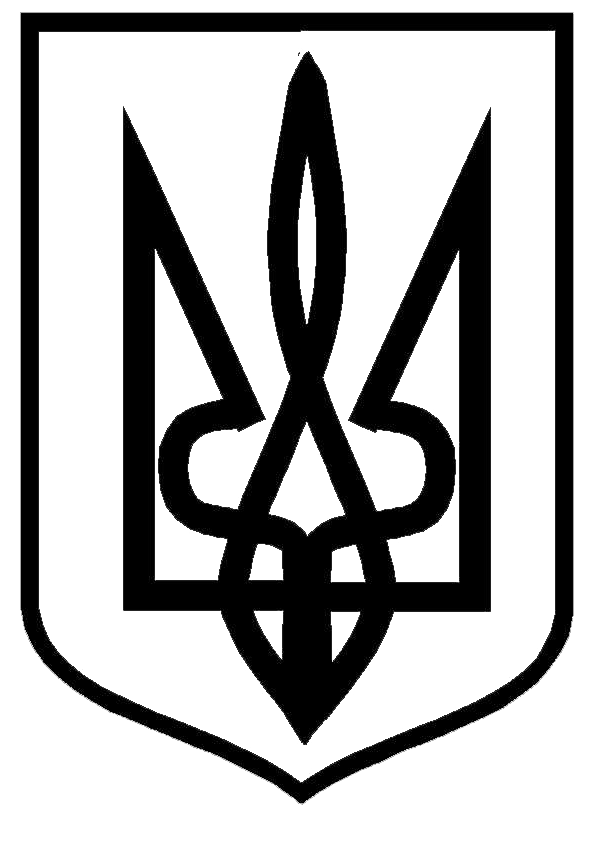 ЛУЦЬКОГО РАЙОНУ ВОЛИНСЬКОЇ ОБЛАСТІВИКОНАВЧИЙ КОМІТЕТРІШЕННЯ                                                                                                                      ПРОЄКТ25 вересня 2023 року №03        смт Мар’янівка				 Про відновлення вуличного освітлення в смт Мар’янівкаВідповідно до підпункту 1 пункту «а» статті 30, статті 40 Закону України «Про місцеве самоврядування в Україні», враховуючи  звернення  мешканців  громади, зміну світлового дня, з метою  безпечного  пересування вулицями  селища в  осінньо-зимовий період, виконавчий комітет  селищної радиВИРІШИВ:     1. Відновити вуличне освітлення в смт Мар’янівка   з  настанням  сутінків  (19.30 год. )  до 22:00 години.    2. У разі найменшої загрози та  заради безпеки мирного населення, вуличне  освітлення  буде  вимкнуто  без  попередження.        3. Відділу організаційно-кадрової та правової роботи Мар’янівської селищної ради (Людмила Яцько) забезпечити оприлюднення цього рішення в установленому порядку на офіційному сайті селищної ради.      4. Контроль за виконанням цього рішення залишаю за собою.Селищний голова                                                                         Олег БАСАЛИК